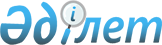 О внесении изменений и дополнений в решение районного маслихата от 12 декабря 2017 года № 141 "Об утверждении Уилского районного бюджета на 2018-2020 годы"
					
			С истёкшим сроком
			
			
		
					Решение маслихата Уилского района Актюбинской области от 5 марта 2018 года № 159. Зарегистрировано Управлением юстиции Уилского района Актюбинской области 27 марта 2018 года № 3-11-117. Прекращено действие в связи с истечением срока
      В соответствии со статьей 6 Закона Республики Казахстан от 23 января 2001 года "О местном государственном управлении и самоуправлении в Республике Казахстан", пунктом 2 статьи 9, статьями 106, 109 Бюджетного Кодекса Республики Казахстан от 4 декабря 2008 года, Уилский районный маслихат РЕШИЛ:
      1. Внести в решение районного маслихата от 12 декабря 2017 года № 141 "Об утверждении Уилского районного бюджета на 2018-2020 годы" (зарегистрированное в реестре государственной регистрации нормативных правовых актов № 5806, опубликованное 11 января 2018 года в газете "Ойыл") следующие изменения и дополнения:
      в пункте 1:
      в подпункте 1):
      доходы
      цифры "3 749 964" заменить цифрами "3 787 899";
      поступления трансфертов
      цифры "3 408 579" заменить цифрами "3 446 514";
      в подпункте 2):
      затраты
      цифры "3 749 964" заменить цифрами "3 792 707,2";
      в подпункте 5): 
      дефицит (профицит) бюджета
      цифры "-20 873" заменить цифрами "-25 681,2";
      в подпункте 6): 
      финансирование дефицита (использование профицита) бюджета 
      цифры "20 873" заменить цифрами "25 681,2";
      в пункте 8:
      в абзаце пятом
      цифры "8 748" заменить цифрами "18 748";
      в абзаце шестом
      цифры "119 451" заменить цифрами "135 951";
      в пункте 9:
      дополнить шестнадцатым и семнадцатым абзацем следующего содержания:
      "5 835 тысяч тенге – на ремонт объектов образования;
      5 600 тысяч тенге – на общеобразовательное обучение.".
      2. Приложения 1 и 5 к указанному решению изложить в новой редакции согласно приложениям 1 и 2 к настоящему решению.
      2. Настоящее решение вводится в действие с 1 января 2018 года. Бюджет Уилского района на 2018 год Объем финансирования бюджетных программ аппаратов акимов сельских округов на 2018 год
					© 2012. РГП на ПХВ «Институт законодательства и правовой информации Республики Казахстан» Министерства юстиции Республики Казахстан
				
      Председатель сессии районного маслихата: 

Е. Жиеналин

      Секретарь районного маслихата: 

Б. Бисекенов
Приложение № 1 к решению районного маслихата от 5 марта 2018 года № 159Приложение № 1 к решению районного маслихата от 12 декабря 2017 года № 141
Категория
Категория
Категория
Категория
Сумма 
(тыс.тенге)
Класс
Класс
Класс
Сумма 
(тыс.тенге)
Подкласс
Подкласс
Сумма 
(тыс.тенге)
Наименование
Сумма 
(тыс.тенге)
I. Доходы
3787899
1
Налоговые поступления
285841
01
Подоходный налог
130870
2
Индивидуальный подоходный налог
130870
03
Социальный налог
112756
1
Социальный налог
112756
04
Налоги на собственность
33485
1
Hалоги на имущество
26394
3
Земельный налог
53
4
Hалог на транспортные средства
2908
5
Единый земельный налог
4130
05
Внутренние налоги на товары, работы и услуги
7040
2
Акцизы
400
3
Поступления за использование природных и других ресурсов
3052
4
Сборы за ведение предпринимательской и профессиональной деятельности
3588
08
Обязательные платежи, взимаемые за совершение юридически значимых действий и (или) выдачу документов уполномоченными на то государственными органами или должностными лицами
1 690
1
Государственная пошлина
1 690
2
Неналоговые поступления
50579
01
Доходы от государственной собственности
6600
5
Доходы от аренды имущества, находящегося в государственной собственности
6600
04
Штрафы, пени, санкции, взыскания, налагаемые государственными учреждениями, финансируемыми из государственного бюджета, а также содержащимися и финансируемыми из бюджета (сметы расходов) Национального Банка Республики Казахстан 
800
1
Штрафы, пени, санкции, взыскания, налагаемые государственными учреждениями, финансируемыми из государственного бюджета, а также содержащимися и финансируемыми из бюджета (сметы расходов) Национального Банка Республики Казахстан, за исключением поступлений от организаций нефтяного сектора 
800
06
Прочие неналоговые поступления
43 179
1
Прочие неналоговые поступления
43 179
3
Поступления от продажи основного капитала
4 965
01
Продажа государственного имущества, закрепленного за государственными учреждениями
2 750
1
Продажа государственного имущества, закрепленного за государственными учреждениями
2 750
03
Продажа земли и нематериальных активов
2 215
1
Продажа земли
2 215
4
Поступление трансфертов
3446514
02
Трансферты из вышестоящих органов государственного управления
3446514
2
Трансферты из областного бюджета
3446514
Целевые текущие трансферты
343695
Целевые трансферты на развитие
473819
Субвенции
2629000
Функциональная группа
Функциональная группа
Функциональная группа
Функциональная группа
Функциональная группа
Сумма 
(тыс.тенге)
Функциональная подгруппа
Функциональная подгруппа
Функциональная подгруппа
Функциональная подгруппа
Сумма 
(тыс.тенге)
Администратор бюджетных программ
Администратор бюджетных программ
Администратор бюджетных программ
Сумма 
(тыс.тенге)
Программа
Программа
Сумма 
(тыс.тенге)
Наименование
Сумма 
(тыс.тенге)
1
2
3
4
5
6
II. Затраты
3792707,2
01
Государственные услуги общего характера
275913,1
1
Представительные, исполнительные и другие органы, выполняющие общие функции государственного управления
140358,1
112
Аппарат маслихата района (города областного значения)
17268
001
Услуги по обеспечению деятельности маслихата района (города областного значения)
17268
122
Аппарат акима района (города областного значения)
83644,1
001
Услуги по обеспечению деятельности акима района (города областного значения)
67414,1
003
Капитальные расходы государственного органа 
14300
113
Целевые текущие трансферты из местных бюджетов
1930
123
Аппарат акима района в городе, города районного значения, поселка, села, сельского округа
39446
001
Услуги по обеспечению деятельности акима района в городе, города районного значения, поселка, села, сельского округа
39446
2
Финансовая деятельность
18814
452
Отдел финансов района (города областного значения)
18814
001
Услуги по реализации государственной политики в области исполнения бюджета и управления коммунальной собственностью района (города областного значения)
15022
003
Проведение оценки имущества в целях налогообложения
292
010
Приватизация, управление коммунальным имуществом, постприватизационная деятельность и регулирование споров, связанных с этим
3500
5
Планирование и статистическая деятельность
13730
453
Отдел экономики и бюджетного планирования района (города областного значения)
13730
001
Услуги по реализации государственной политики в области формирования и развития экономической политики, системы государственного планирования
13730
061
Экспертиза и оценка документации по вопросам бюджетных инвестиций и государственно-частного партнерства, в том числе концессии
0
9
Прочие государственные услуги общего характера
103011
458
Отдел жилищно-коммунального хозяйства, пассажирского транспорта и автомобильных дорог района (города областного значения)
103011
001
Услуги по реализации государственной политики на местном уровне в области жилищно-коммунального хозяйства, пассажирского транспорта и автомобильных дорог
10064
113
Целевые текущие трансферты из местных бюджетов
92947
02
Оборона
9334
1
Военные нужды
3102
122
Аппарат акима района (города областного значения)
3102
005
Мероприятия в рамках исполнения всеобщей воинской обязанности
3102
2
Организация работы по чрезвычайным ситуациям
6232
122
Аппарат акима района (города областного значения)
6232
006
Предупреждение и ликвидация чрезвычайных ситуаций масштаба района (города областного значения)
1411
007
Мероприятия по профилактике и тушению степных пожаров районного (городского) масштаба, а также пожаров в населенных пунктах, в которых не созданы органы государственной противопожарной службы
4821
04
Образование
2095661
1
Дошкольное воспитание и обучение
37909
464
Отдел образования района (города областного значения)
32190
040
Реализация государственного образовательного заказа в дошкольных организациях образования
32190
466
Отдел архитектуры, градостроительства и строительства района (города областного значения)
5719
037
Строительство и реконструкция объектов дошкольного воспитания и обучения
5719
2
Начальное, основное среднее и общее среднее образование
1777471
464
Отдел образования района (города областного значения)
1705448
003
Общеобразовательное обучение
1658667
006
Дополнительное образование для детей
46781
465
Отдел физической культуры и спорта района (города областного значения)
72023
017
Дополнительное образование для детей и юношества по спорту
72023
9
Прочие услуги в области образования
280281
464
Отдел образования района (города областного значения)
280281
001
Услуги по реализации государственной политики на местном уровне в области образования
16191
005
Приобретение и доставка учебников, учебно-методических комплексов для государственных учреждений образования района (города областного значения)
45410
007
Проведение школьных олимпиад, внешкольных мероприятий и конкурсов районного (городского) масштаба
2088
015
Ежемесячная выплата денежных средств опекунам (попечителям) на содержание ребенка-сироты (детей-сирот), и ребенка (детей), оставшегося без попечения родителей
2785
023
Методическая работа
17150
067
Капитальные расходы подведомственных государственных учреждений и организаций
21862
108
Разработка или корректировка, а также проведение необходимых экспертиз технико-экономических обоснований бюджетных инвестиционных проектов и конкурсных документаций проектов государственно-частного партнерства, концессионных проектов, консультативное сопровождение проектов государственно-частного партнерства и концессионных проектов
0
113
Целевые текущие трансферты из местных бюджетов
174795
06
Социальная помощь и социальное обеспечение
319107
1
Социальное обеспечение
85574
451
Отдел занятости и социальных программ района (города областного значения)
81522
005
Государственная адресная социальная помощь
81522
464
Отдел образования района (города областного значения)
4052
030
Содержание ребенка (детей), переданного патронатным воспитателям
4052
2
Социальная помощь
213828
451
Отдел занятости и социальных программ района (города областного значения)
213828
002
Программа занятости
125132
004
Оказание социальной помощи на приобретение топлива специалистам здравоохранения, образования, социального обеспечения, культуры, спорта и ветеринарии в сельской местности в соответствии с законодательством Республики Казахстан
12966
006
Оказание жилищной помощи
255
007
Социальная помощь отдельным категориям нуждающихся граждан по решениям местных представительных органов
32922
014
Оказание социальной помощи нуждающимся гражданам на дому
5107
017
Обеспечение нуждающихся инвалидов обязательными гигиеническими средствами и предоставление услуг специалистами жестового языка, индивидуальными помощниками в соответствии с индивидуальной программой реабилитации инвалида
8398
023
Обеспечение деятельности центров занятости населения
29048
9
Прочие услуги в области социальной помощи и социального обеспечения
19705
451
Отдел занятости и социальных программ района (города областного значения)
19705
001
Услуги по реализации государственной политики на местном уровне в области обеспечения занятости и реализации социальных программ для населения
15555
011
Оплата услуг по зачислению, выплате и доставке пособий и других социальных выплат
524
054
Размещение государственного социального заказа в неправительственных организациях
3626
07
Жилищно-коммунальное хозяйство
473323
1
Жилищное хозяйство
114300
458
Отдел жилищно-коммунального хозяйства, пассажирского транспорта и автомобильных дорог района (города областного значения)
4192
003
Организация сохранения государственного жилищного фонда
1592
004
Обеспечение жильем отдельных категорий граждан
2600
466
Отдел архитектуры, градостроительства и строительства района (города областного значения)
110108
003
Проектирование и (или) строительство, реконструкция жилья коммунального жилищного фонда
36185
004
Проектирование, развитие и (или) обустройство инженерно-коммуникационной инфраструктуры
73923
2
Коммунальное хозяйство
358069
458
Отдел жилищно-коммунального хозяйства, пассажирского транспорта и автомобильных дорог района (города областного значения)
358069
012
Функционирование системы водоснабжения и водоотведения
12321
028
Развитие коммунального хозяйства
25071
058
Развитие системы водоснабжения и водоотведения в сельских населенных пунктах
320677
3
Благоустройство населенных пунктов
954
123
Аппарат акима района в городе, города районного значения, поселка, села, сельского округа
954
008
Освещение улиц населенных пунктов
954
08
Культура, спорт, туризм и информационное пространство
204901
1
Деятельность в области культуры
97340
455
Отдел культуры и развития языков района (города областного значения)
84311
003
Поддержка культурно-досуговой работы
84311
466
Отдел архитектуры, градостроительства и строительства района (города областного значения)
13029
011
Развитие объектов культуры
13029
2
Спорт
8701
465
Отдел физической культуры и спорта района (города областного значения)
8701
001
Услуги по реализации государственной политики на местном уровне в сфере физической культуры и спорта
7080
006
Проведение спортивных соревнований на районном (города областного значения) уровне
474
007
Подготовка и участие членов сборных команд района (города областного значения) по различным видам спорта на областных спортивных соревнованиях
1147
3
Информационное пространство
63402
455
Отдел культуры и развития языков района (города областного значения)
55329
006
Функционирование районных (городских) библиотек
55028
007
Развитие государственного языка и других языков народа Казахстана
301
456
Отдел внутренней политики района (города областного значения)
8073
002
Услуги по проведению государственной информационной политики
8073
9
Прочие услуги по организации культуры, спорта, туризма и информационного пространства
35458
455
Отдел культуры и развития языков района (города областного значения)
19063
001
Услуги по реализации государственной политики на местном уровне в области развития языков и культуры
10940
032
Капитальные расходы подведомственных государственных учреждений и организаций
8123
108
Разработка или корректировка, а также проведение необходимых экспертиз технико-экономических обоснований бюджетных инвестиционных проектов и конкурсных документаций проектов государственно-частного партнерства, концессионных проектов, консультативное сопровождение проектов государственно-частного партнерства и концессионных проектов
0
456
Отдел внутренней политики района (города областного значения)
16395
001
Услуги по реализации государственной политики на местном уровне в области информации, укрепления государственности и формирования социального оптимизма граждан
8973
003
Реализация мероприятий в сфере молодежной политики
7422
10
Сельское, водное, лесное, рыбное хозяйство, особо охраняемые природные территории, охрана окружающей среды и животного мира, земельные отношения
112654
1
Сельское хозяйство
87843
462
Отдел сельского хозяйства района (города областного значения)
14067
001
Услуги по реализации государственной политики на местном уровне в сфере сельского хозяйства
14067
466
Отдел архитектуры, градостроительства и строительства района (города областного значения)
0
010
Развитие объектов сельского хозяйства
0
473
Отдел ветеринарии района (города областного значения)
73776
001
Услуги по реализации государственной политики на местном уровне в сфере ветеринарии
6955
006
Организация санитарного убоя больных животных
2833
007
Организация отлова и уничтожения бродячих собак и кошек
1213
008
Возмещение владельцам стоимости изымаемых и уничтожаемых больных животных, продуктов и сырья животного происхождения
10000
010
Проведение мероприятий по идентификации сельскохозяйственных животных 
811
011
Проведение противоэпизоотических мероприятий
51964
6
Земельные отношения
13736
463
Отдел земельных отношений района (города областного значения)
13736
001
Услуги по реализации государственной политики в области регулирования земельных отношений на территории района (города областного значения)
9631
006
Землеустройство, проводимое при установлении границ районов, городов областного значения, районного значения, сельских округов, поселков, сел
4105
9
Прочие услуги в области сельского, водного, лесного, рыбного хозяйства, охраны окружающей среды и земельных отношений
11075
453
Отдел экономики и бюджетного планирования района (города областного значения)
11075
099
Реализация мер по оказанию социальной поддержки специалистов
11075
11
Промышленность, архитектурная, градостроительная и строительная деятельность
26060
2
Архитектурная, градостроительная и строительная деятельность
26060
466
Отдел архитектуры, градостроительства и строительства района (города областного значения)
26060
001
Услуги по реализации государственной политики в области строительства, улучшения архитектурного облика городов, районов и населенных пунктов области и обеспечению рационального и эффективного градостроительного освоения территории района (города областного значения)
10664
013
Разработка схем градостроительного развития территории района, генеральных планов городов районного (областного) значения, поселков и иных сельских населенных пунктов
15396
12
Транспорт и коммуникации
9224
1
Автомобильный транспорт
9224
458
Отдел жилищно-коммунального хозяйства, пассажирского транспорта и автомобильных дорог района (города областного значения)
9224
023
Обеспечение функционирования автомобильных дорог
9224
13
Прочие
44941
3
Поддержка предпринимательской деятельности и защита конкуренции
7552
469
Отдел предпринимательства района (города областного значения)
7552
001
Услуги по реализации государственной политики на местном уровне в области развития предпринимательства
7232
003
Поддержка предпринимательской деятельности
320
9
Прочие
37389
452
Отдел финансов района (города областного значения)
7220
012
Резерв местного исполнительного органа района (города областного значения)
7220
453
Отдел экономики и бюджетного планирования района (города областного значения)
22731
003
Разработка или корректировка, а также проведение необходимых экспертиз технико-экономических обоснований местных бюджетных инвестиционных проектов и конкурсных документаций проектов государственно-частного партнерства, концессионных проектов, консультативное сопровождение проектов государственно-частного партнерства и концессионных проектов
22731
455
Отдел культуры и развития языков района (города областного значения)
6087
040
Реализация мер по содействию экономическому развитию регионов в рамках Программы развития регионов до 2020 года
6087
464
Отдел образования района (города областного значения)
1351
041
Реализация мер по содействию экономическому развитию регионов в рамках Программы развития регионов до 2020 года
1351
15
Трансферты
221589,1
1
Трансферты
221589,1
452
Отдел финансов района (города областного значения)
221589,1
006
Возврат неиспользованных (недоиспользованных) целевых трансфертов
40,1
024
Целевые текущие трансферты из нижестоящего бюджета на компенсацию потерь вышестоящего бюджета в связи с изменением законодательства
130000
038
Субвенции
88928
051
Трансферты органам местного самоуправления
2621
III. Чистое бюджетное кредитование
20873
Бюджетные кредиты 
32778
10
Сельское, водное, лесное, рыбное хозяйство, особо охраняемые природные территории, охрана окружающей среды и животного мира, земельные отношения
32778
1
Сельское хозяйство
32778
453
Отдел экономики и бюджетного планирования района (города областного значения)
32778
006
Бюджетные кредиты для реализации мер социальной поддержки специалистов
32778
5
Погашение бюджетных кредитов
11905
01
Погашение бюджетных кредитов
11905
1
1
Погашение бюджетных кредитов, выданных из государственного бюджета
11905
IV. Сальдо по операциям с финансовыми активами
0
Приобретение финансовых активов
0
V. Дефицит (профицит) бюджета 
-25681,2
VI. Финансирование дефицита бюджета (использование профицита)
25681,2
7
Поступления займов
32778
01
Внутренние государственные займы
32778
2
2
Договор займа
32778
16
Погашение займов
11905
1
Погашение займов
11905
452
Отдел финансов района (города областного значения)
11905
008
Погашение долга местного исполнительного органа перед вышестоящим бюджетом
11905
8
Используемые остатки бюджетных средств
4808,2
1
Остатки бюджетных средств
4808,2
1
1
Свободные остатки бюджетных средств
4808,2Приложение № 2 к решению районного маслихата от 5 марта 2018 года № 159Приложение № 5 к решению районного маслихата от 12 декабря 2017 года № 141
Наименование
001 "Услуги по обеспечению деятельности акима района в городе, города районного значения, поселка, села, сельского округа"
008 "Освещение улиц населенных пунктов"
Всего
Караойский сельский округ
13378
318
13696
Кайындинский сельский округ
12653
318
12971
Сарбийский сельский округ
13415
318
13733
Всего
39446
954
40400